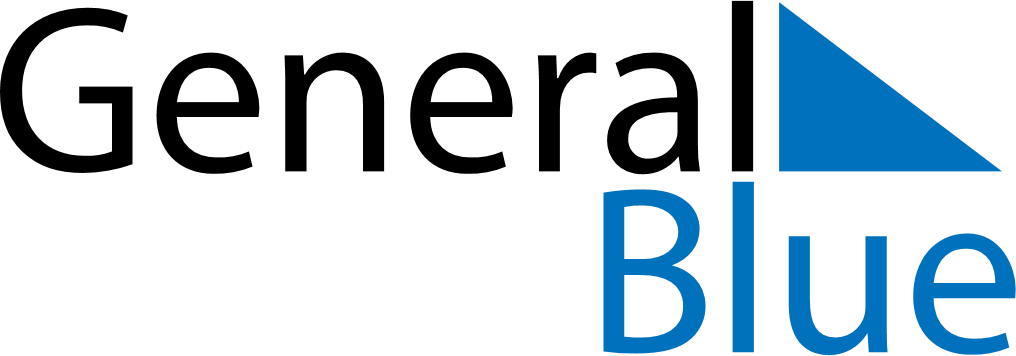 May 2024May 2024May 2024May 2024May 2024May 2024Kaga-Bandoro, Nana-Grebizi, Central African RepublicKaga-Bandoro, Nana-Grebizi, Central African RepublicKaga-Bandoro, Nana-Grebizi, Central African RepublicKaga-Bandoro, Nana-Grebizi, Central African RepublicKaga-Bandoro, Nana-Grebizi, Central African RepublicKaga-Bandoro, Nana-Grebizi, Central African RepublicSunday Monday Tuesday Wednesday Thursday Friday Saturday 1 2 3 4 Sunrise: 5:29 AM Sunset: 5:51 PM Daylight: 12 hours and 22 minutes. Sunrise: 5:28 AM Sunset: 5:51 PM Daylight: 12 hours and 22 minutes. Sunrise: 5:28 AM Sunset: 5:51 PM Daylight: 12 hours and 22 minutes. Sunrise: 5:28 AM Sunset: 5:51 PM Daylight: 12 hours and 23 minutes. 5 6 7 8 9 10 11 Sunrise: 5:28 AM Sunset: 5:51 PM Daylight: 12 hours and 23 minutes. Sunrise: 5:27 AM Sunset: 5:51 PM Daylight: 12 hours and 23 minutes. Sunrise: 5:27 AM Sunset: 5:51 PM Daylight: 12 hours and 24 minutes. Sunrise: 5:27 AM Sunset: 5:51 PM Daylight: 12 hours and 24 minutes. Sunrise: 5:27 AM Sunset: 5:52 PM Daylight: 12 hours and 24 minutes. Sunrise: 5:27 AM Sunset: 5:52 PM Daylight: 12 hours and 24 minutes. Sunrise: 5:26 AM Sunset: 5:52 PM Daylight: 12 hours and 25 minutes. 12 13 14 15 16 17 18 Sunrise: 5:26 AM Sunset: 5:52 PM Daylight: 12 hours and 25 minutes. Sunrise: 5:26 AM Sunset: 5:52 PM Daylight: 12 hours and 25 minutes. Sunrise: 5:26 AM Sunset: 5:52 PM Daylight: 12 hours and 26 minutes. Sunrise: 5:26 AM Sunset: 5:52 PM Daylight: 12 hours and 26 minutes. Sunrise: 5:26 AM Sunset: 5:52 PM Daylight: 12 hours and 26 minutes. Sunrise: 5:26 AM Sunset: 5:53 PM Daylight: 12 hours and 26 minutes. Sunrise: 5:26 AM Sunset: 5:53 PM Daylight: 12 hours and 27 minutes. 19 20 21 22 23 24 25 Sunrise: 5:26 AM Sunset: 5:53 PM Daylight: 12 hours and 27 minutes. Sunrise: 5:25 AM Sunset: 5:53 PM Daylight: 12 hours and 27 minutes. Sunrise: 5:25 AM Sunset: 5:53 PM Daylight: 12 hours and 27 minutes. Sunrise: 5:25 AM Sunset: 5:53 PM Daylight: 12 hours and 28 minutes. Sunrise: 5:25 AM Sunset: 5:54 PM Daylight: 12 hours and 28 minutes. Sunrise: 5:25 AM Sunset: 5:54 PM Daylight: 12 hours and 28 minutes. Sunrise: 5:25 AM Sunset: 5:54 PM Daylight: 12 hours and 28 minutes. 26 27 28 29 30 31 Sunrise: 5:25 AM Sunset: 5:54 PM Daylight: 12 hours and 28 minutes. Sunrise: 5:25 AM Sunset: 5:55 PM Daylight: 12 hours and 29 minutes. Sunrise: 5:25 AM Sunset: 5:55 PM Daylight: 12 hours and 29 minutes. Sunrise: 5:25 AM Sunset: 5:55 PM Daylight: 12 hours and 29 minutes. Sunrise: 5:25 AM Sunset: 5:55 PM Daylight: 12 hours and 29 minutes. Sunrise: 5:26 AM Sunset: 5:55 PM Daylight: 12 hours and 29 minutes. 